Market Stall APPLICATION FORM Bruthen Blues and Arts Festival 2021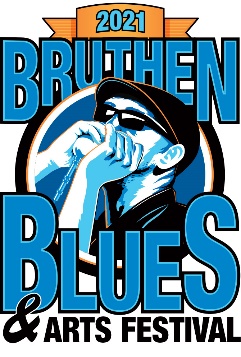 Bruthen Arts & Events Council Inc                                                                         PO Box 81, Bruthen  Victoria  3885www.bruthenblues.com.au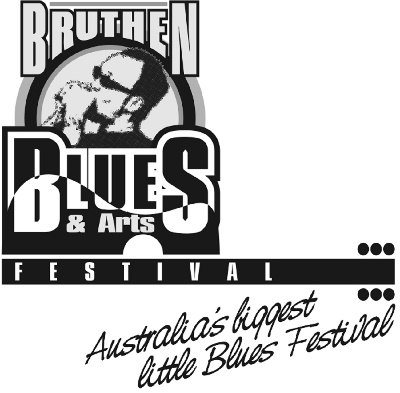 Thank you for applying for a market stall at Bruthen Blues & Arts Festival19th, 20th, 21st February 2021Fill in your details below and have a read of our Terms and Conditions.Please email form to bluesmarketbruthen@gmail.comWe’ll be in touch soon!The shady environs of Bruthen's Main Street gardens are host to a street market on the Saturday and Sunday of the Festival. The stall spaces extend into Ronald Street (a side street) and into the grounds of the Mechanics Hall.Set amongst the market stalls is a live music street stage on the Saturday and Sunday. These add to the attraction of the street scape and market atmosphere.The market has up to fifty stalls, and we seek stalls such as musical, crafts, clothing, food and produce, quality second hand goods, children's items and activities, and other stalls that fit into the style expected at a community music festival.NEW! For 2021 we are introducing a section devoted to local produce and craft, art to showcase what we have here in East Gippsland.Covid 19.  Market stall holders will be required to adhere to any current pandemic restrictions.WHAT WE NEED TO KNOW ABOUT YOU…..WHAT WERE YOU THINKING? (mark with an X)Main Street Gardens (3.2 X 3.2 Meters)Food Court Stall  (6.4 X 3.2 Meters) DO YOU HAVE ANY OTHER REQUIREMENTS? Please describe…APPLYING FOR A MARKET STALL:  TERMS AND CONDITIONSAll applications will be considered.Payment must be made in advance. (please see website for directions) Receipt of payment must be shown on the Festival weekend.Food handlers must show their permit from the Shire/Food Handling Certificate.Stallholders are responsible for the Public Liability Insurance for their own sites and goods. Stallholders are responsible for the presentation, safety and management of their stalls. The stall holder is wholly responsible for the quality of their product, and the Festival Committee will not be held responsible for loss, damage or breakage of stall infrastructure or products. Saturday Market starts at 10am and finishes at 5pm.Sunday Marketing starts at 9am and finishes at 2pm.There will be road closures in place so Market Stalls must be set up and vehicles moved from the stall sites by 9.30am Saturday and by 8.30am SundayStallholders should arrive no earlier than 7.30am, after which time the Market Coordinator will direct you to your site.Site locations will be already allocated, so early arrival will not create any advantage.Site sizes for this market will be 3.2 metres x 3.2 metres for a stall in the main street gardens, and Food Court stalls are 6.4 x 3.2 meters. Stallholders with set-ups that are larger than this area will need to purchase an additional site. The market is held in the public main street of town. Food Court stalls are surrounding the Mechanics Hall in the festival area.  Stallholders are responsible for their stall security overnight.No refunds will be given for non-attendanceDogs must be kept on a lead and secured at all times.We will make our best efforts to accommodate stallholders’ needs regarding location, space, power, etc.Some details and time frames may change without notice, at the discretion of the CommitteeStall holders who contradict any of the requirements or conditions may be requested to leave, at the discretion of the CommitteeBy applying for a stall, you are lodging an expression of interest with the Market Committee.  Your application will be considered, and you will subsequently be advised if you are successful.   Some kinds of stalls may be considered inappropriate for the festival given the festival is a family-friendly, community-focussed, music event. The sale of dangerous, anti-social, illegal or offensive items including pornography, drug paraphernalia or weapons (either genuine or replica) is prohibited. The committee's decision to accept a stallholder's application is based solely on factors that best meet the needs of the festival, their decision is final.  Any correspondence regarding an appeal will be considered by the committee.Regarding food vendors: each will be considered by the committee. Priority is given to existing town vendors and local vendors who already sponsor, participate or contribute to the community. Your application may not be accepted because there is already a food vendor providing similar food and drinks.We are a community-based event aiming for a friendly and easy-going festival market experience for our patrons.  The committee holds the permit for the market, and if required will exercise our right to evict any aggressive or inappropriate stallholders.Limited electrical outlets are available near the Mechanics Hall. We will make efforts to accommodate those requiring a powered site. Electricity is not available in the street garden area.  The use of generators is discouraged. If you need to use a generator, you must advise us in your application.  Generators must not to impact on the enjoyment of the festival-goers. This includes noise and pollution considerations.In the event that all or part of the festival is cancelled due to emergency conditions (fire, etc.), fees relevant to the cancelled days will be refunded, provided sufficient applicant details have been provided.COVID 19.  In the case that there are still restrictions in place regarding Covid 19 all stall holders must adhere to those restrictions.    THANK YOU! You will hear form us soon!From us, the Bruthen Blues and Arts Festival CommitteeContact NameStall NamePhone NumberAddressEmail Website (If applicable)Car Registration (See terms and conditions)Brief Description of Your StallAre you selling or promoting local produce, craft or art?Saturday - unpowered$70.00Saturday - powered$80.00Sunday - unpowered$55.00Sunday - powered$65.00SATURDAY + SUNDAY - unpowered$100.00SATURDAY + SUNDAY - powered$120.00Saturday - unpowered$90.00Saturday - powered$105.00Sunday - unpowered$70.00Sunday - powered$85.00SATURDAY + SUNDAY - unpowered$150.00SATURDAY + SUNDAY - powered$180.00 Use of 2 sites? (fees apply)Use of generator?Other?